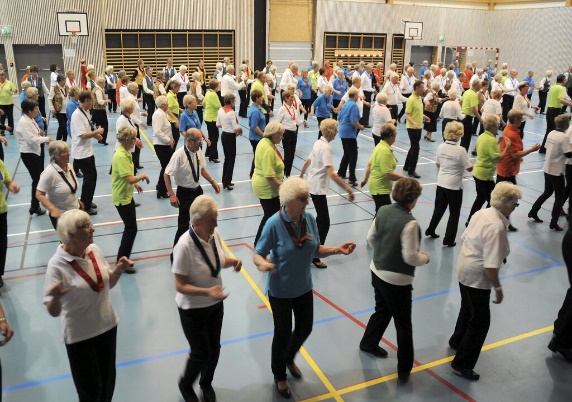 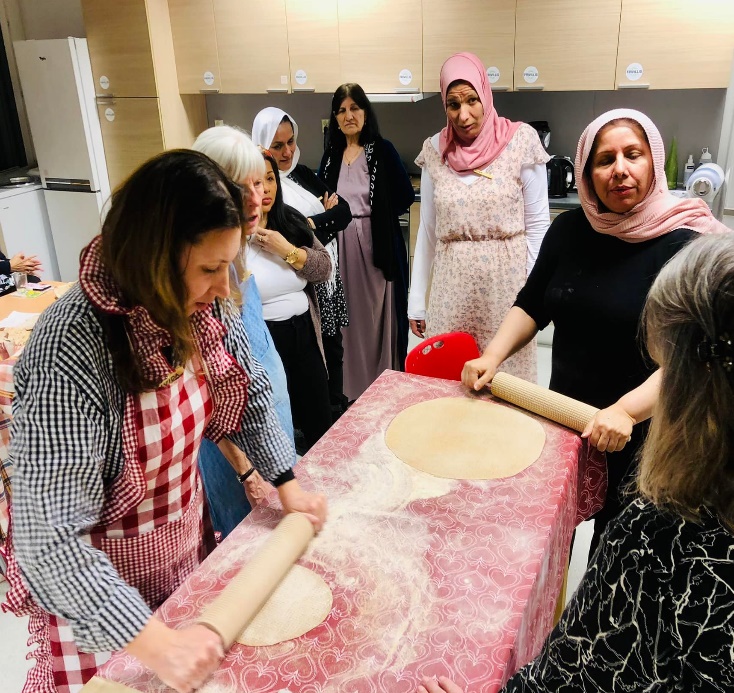 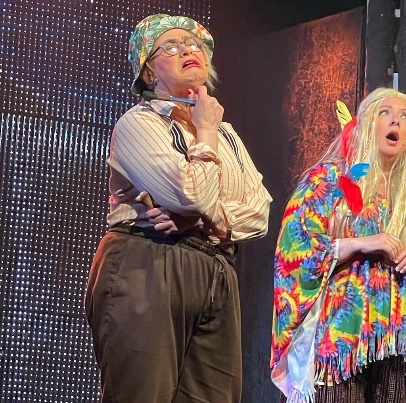 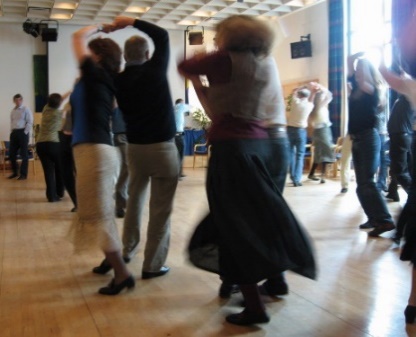 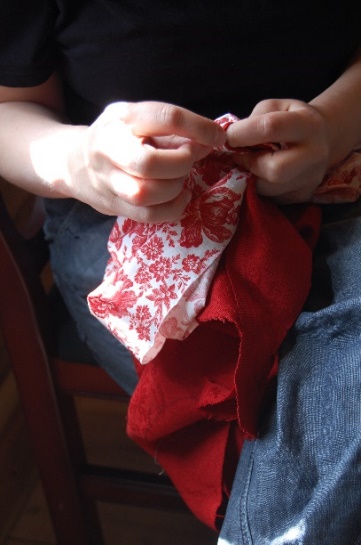 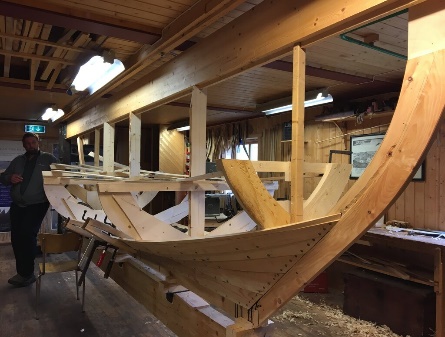 Kursbevis          ____________________Har delteke på kurs i ________________________________________________________________________________Målet for kurset har vore: ____________________________________________________________________________________________________________________________________________________________________Kurset vart arrangert i tida:___________________________________________________________Kursarrangør:_______________________________________________________________________
___________________________________             __________________________________Studieleiar								Kurslærar